Odkazy na procvičování AJ
Let's Explore 2
Songs: https://elt.oup.com/student/letsexplore/level02/songs?cc=cz&selLanguage=cs
Stories: https://elt.oup.com/student/letsexplore/level02/videos?cc=cz&selLanguage=cs
Picture dictionary: https://elt.oup.com/student/letsexplore/level02/picturedictionary/unit2/?cc=cz&selLanguage=csTýdenní plán  4.12.                          - 8.12.         2023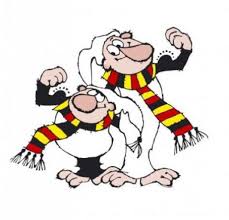 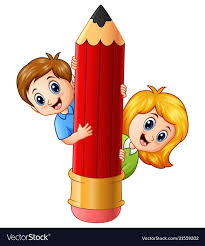  předmět      učivoPS  úkoly   ČJUčebnice str. 36 – 38Opakování – věta, slovo, slovní významOrientace v textu, větyČT s porozuměním – pracovní listyOpisy, přepisy textu, diktátyVýukové programyPříslovíPS str. 25 – 27Trénujte opisy, přepisy, diktátyOrientace v textuDenní hlasité čtení s porozuměním   PSOpisy a přepisy slov, větPísanka č. 1 - str. 31 - 34Procvičujte diktáty slov, krátkých vět  MAPočítáme do 40Poznáváme znaménko „krát“Prohlubujeme matematická prostředíPRACOVNÍ SEŠIT = PSPS str. 46 - 49Procvičujte i pamětné sčítání a odčítání do 30  PRVPříprava živočichů na zimuŽivočichové v ziměPS str. 31 - 33Výukové programyPracovní listyHodiny - procvičovat   AJU2 Let's go
SB 16
AB 14
WorksheetsOdkazy na procvičování pod tabulkou